Programme de la Journée du Réseau Agroécologie 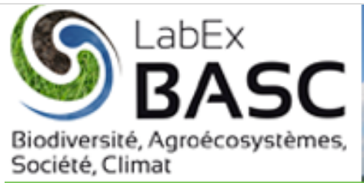 du 5 novembre 2019AgroParisTech – Salle 30Introduction par Safia Médiène, coordinatrice du réseau                                               9h-9h15Thème 1 : Dynamique et évolution des socioécosystèmes pour répondre              9h15-10h45aux enjeux de l’agroécologie                                      Présentation par François Léger – UMR SADAPT (30 min)Dynamique des socioécosystèmes et agroécologie2 exemples de travaux dans le Labex BASC (10 min chacun)Gaëlle Van Frank – UMR GQE, Le Moulon : Gestion participative de la diversité cultivée et sélection à la ferme de populations de blé tendrePierre-Antoine Précigout – UMR EcoSys, INRA Grignon : Réponses éco-évolutives des champignons pathogènes foliaires du blé face à des niveaux de fertilisation variés de la parcelle au paysageDiscussion (30 min)Pause (salle du centenaire)                                                                                                 11h-11h15Thème 2 : Généricité, contextualisation des connaissances produites et               11h15-12h45mobilisées en agroécologiePrésentation par Claude Compagnone, sociologue à AgroSup Dijon (30 min)La production et la circulation des connaissances en agriculture interrogées par l’agroécologie. De l’ancien et du nouveau.2 exemples de travaux dans le Labex BASC (10 min chacun)Armelle Mazé – UMR SADAPT : Restoring cultivated agrobiodiversity: the role of knowledge governance in French peasant seed networks (projet SENAC).Maude Quinio – UMR Agronomie : Formaliser des connaissances pour la conception de systèmes de culture agroécologiquesDiscussion (30 min)Déjeuner (salle du centenaire)                                                                                           12h45-14hTable ronde / Discussion générale sur les 2 thèmes et leurs liens                                   14h-15hRéseau agroécologie : ouvert aux intervenants et intéressés                                           15h-17hFonctionnement (CoPil, animation, diffusion de l’info) (10 min)Point d’avancement du groupe de travail « concepts et méthodes » (20 min)Point d’avancement du groupe de travail « formation » (20 min)Pause (15 min)Discussion en plénier pour faire émerger des actions (50 min)Compte-rendu de la journée d’échanges20 personnes ont participé à la journée : Elsa Berthet, Claude Compagnone, Charlotte da Counha, Dominique Desbois, Agnès Fortier, Cyril Girardin, Isabelle Goldringer, Laurent Huber, Alexandra Jullien, Margot Leclere, Francois Léger, Lise Malicet-Chebbah, Diane Maurissen, Armelle Mazé, Safia Médiene, Pierre-Antoine Precigout, Corinne Robert, Florence Pinton, Maude Quinio et Gaelle van Frank.Thème 1 : Dynamique et évolution des socioécosystèmes pour répondre aux enjeux de l’agroécologie                                      Voir les supports de présentation sur la page du réseauPoints de discussion après les trois présentations :Rôle de la modélisation pour tester des systèmes en rupture : quelles expérimentations mettre en œuvre pour mesurer les effets ? Limites des conditions d’expérimentation : « toutes choses étant égales par ailleurs ». Question de la tolérance aux maladies (un symptôme ne veut pas dire nécessairement une baisse de rendement). De plus, on peut s’attendre à une augmentation de la diversité des bioagresseurs (maladies en l’occurrence) avec la diversification des cultures : quel impact réel sur les cultures et leur production ? Nécessite de reconsidérer notre manière d’évaluer les impacts (identifier des seuils de nuisibilité ?). Rôle de la recherche (avec d’autres professions : arts, design) pour aider à une représentation plus concrète des systèmes socio-écologiques. Comment passer de l’expérimentation à la diffusion ?Résilience : point d’hybridation intéressant entre agronomie et écologie ? Concept facilitateur pour rapprocher les deux disciplines ?Lien entre le global et le local : rôle majeur des politiques (de la politique) pour aider à la diffusion/expansion de l’AE. Question fondamentale de l’urgence (de l’action) vs le temps long de la recherche (et des processus que l’on étudie).Besoin d’approche transdisciplinaire pour comprendre et agir sur les socioécosystèmes : quelle formation ? des étudiants et des chercheurs ?Thème 2 : Généricité, contextualisation des connaissances produites et mobilisées en agroécologieVoir les supports de présentation sur la page du réseauPoints de discussion après les trois présentations :Chaîne du savoir descendant: recherche=>Instituts TK=>Chambre Agri=>agri : relève de la fiction, car chaque niveau produit/génère ses propres connaissances (cf intervention de C. Compagnone). Toutefois des métaK circulent et ont amené le régime dominant que l’on connaît (via les politiques, …).Questions de l’organisation du travail et de la gestion du risque pas abordées : quelles motivations pour aller vers l’agroécologie ?L’agroécologie comprend de manière essentielle l’autonomisation des agriculteurs (cf C. Compagnone). Quelle définition de l’autonomisation ? Pour certains dans l’assemblée, l’autonomie relève de la réalisation de soi, du sens que l’on donne à son travail. Possibilité d’une optimisation des pratiques (des systèmes) via la technicité : une forme d’AE industrielle : écologisation par industrialisation (cf C. Compagnone) vs une écologisation par naturalisation (via les processus naturels, biologiques).Discussion générale Difficulté à définir l’agroécologie : que met-on derrière ce terme ? proposition de C. Compagnone de distinguer deux formes d’écologisation : par industrialisation (avec par exemple une surveillance via des capteurs qui permettent d’optimiser les intrants) et par naturalisation (via les processus naturels). Capacité à englober toutes des dimensions : écologiques, techniques, sociales ?Question du pouvoir : AE à l’international : dimension sociale forte, mouvement social, nouveaux rapports sociauxFacteurs de changement : Besoin d’une pression sociale pour transformer le monde agricole ? facteur externeinversion de pouvoir => volonté de reprendre la main sur son contexte de vie : facteur interne de changementAccès à la connaissance :Partage de K vs système expert : forme de prise de pouvoir.Qui est propriétaire des données (big data) et comment on les utilise/ on les interprète ? En AE : circulation des K, mise en réseau des K (choix non imposé).Globalisation positive (échanges) vs négative (uniformisation) : cf livre Où atterrir ? de Bruno Latour (merci Elsa pour la ref !).Question des liens sociaux/partage de valeursNombreux réseaux existent : paysan/boulangers ; cueilleurs de plantes sauvages ; RAD/CIVAM ; cuisiniers ; agriculture de conservationBASC : enjeu sur le territoire : mise en place d’un living lab.Opérationnalité des travaux de rechercheRègles d’éthique quand on travaille avec des acteursMise au point de charte/convention de recherche possibleAttention au « risque » de généralisation de l’expertiseDiscussion sur notre métier de chercheurProduire des K qui prend beaucoup de temps (jusqu’aux publications)Etre dans des démarches de co-conception, qui demande de l’expertise, des K, mais qui n’est pas reconnu. Comment allier les deux ?Réseau agroécologieVoir le support de présentation sur la page du réseauRésumé de la présentationFonctionnement :Comité de pilotage constitué de 11 personnes de 7 UMR différentes.Actuellement 57 membres inscrits à la liste de diffusion du réseauMise en ligne des productions sur le site internet :https://www6.inra.fr/basc/Recherche/Reseaux/Reseau-AgroecologieNote réalisée à la suite de l’école-chercheurs sur le positionnement de « BASC »  sur l’agroécologie (réd: François Léger et les membres du copil de l’EC). Identification de deux groupes de réflexion : « concepts et méthodes» et « formation ». Réalisation d’un livret des membres du réseau pour montrer la diversité des compétences couvertes Panorama des interactions entre labos et entre disciplines réalisé à partir des 33 personnes ayant participé à l’école-chercheurs (et qui sont dans le livret).Suite du réseau :Diffusion de la note d’ici la fin de l’annéeRéunion du copil en janvier 2020 pour lancer les deux groupes de réflexion : identifier des animateurs pour constituer les deux groupesReliquat du budget suffisant pour réaliser une nouvelle journée d’échanges l’année prochaine : thèmes et invités à identifier. Format de cette année a été apprécié : prévoir d’inviter un ou plusieurs extérieurs, chercheurs et non chercheurs.